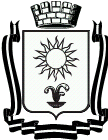 ПОСТАНОВЛЕНИЕАДМИНИСТРАЦИИ ГОРОДА-КУРОРТА КИСЛОВОДСКАСТАВРОПОЛЬСКОГО КРАЯО признании утратившими силу некоторых постановлений Главыгорода-курорта   Кисловодска  иадминистрации  города-курортаКисловодскаАдминистрация города-курорта Кисловодска ПОСТАНОВЛЯЕТ:1. Признать утратившими силу следующие постановления Главы города-курорта Кисловодска:1.1. Постановление  Главы  города-курорта  Кисловодска от   19.09.2006 № 435 «Об утверждении тарифов на ремонт и обслуживание электрических счетчиков для населения города-курорта Кисловодска»;1.2. Постановление   Главы   города-курорта   Кисловодска от 15.09.2006 № 426 «Об утверждении форм конкурсной документации для проведения открытого конкурса на право осуществления регулярных пассажирских перевозок транспортом общего пользования по автобусным маршрутам города-курорта Кисловодска».2. Признать утратившими силу следующие постановления администрации города-курорта Кисловодска:2.1. Постановление администрации города-курорта Кисловодска от  18.05.2010 № 648 «О внесении изменений в приложение 1 к Положению об открытом конкурсе на право заключения договора на выполнение пассажирских перевозок по маршрутам регулярного сообщения автомобильным транспортом общего пользования по автобусным маршрутам города-курорта Кисловодска, утвержденное постановлением администрации города-курорта Кисловодска от 07.08.2009 №1138»;2.2. Постановление администрации города-курорта Кисловодска от  04.06.2010 № 742 «О внесении изменений в Положение об открытом конкурсе на право заключения договора на выполнение пассажирских перевозок по маршрутам регулярного сообщения автомобильным транспортом общего пользования по автобусным маршрутам города-курорта Кисловодска, утвержденное постановлением администрации города-курорта Кисловодска от 07.08.2009 №1138»;2.3. Постановление администрации города-курорта Кисловодска от  15.12.2010 № 1593 «Об утверждении нормативов допустимых концентраций загрязняющих веществ в сточных водах абонентов, производящих сброс сточных вод в систему канализации города-курорта Кисловодска и на очистные сооружения канализации, расчета предельно допустимых концентраций загрязняющих веществ»;2.4. Постановление администрации города-курорта Кисловодска от  29.02.2012 № 197 «О внесении изменений в состав комиссии по восстановлению прав реабилитированных жертв политических репрессий города-курорта Кисловодска, утвержденный постановлением администрации города-курорта Кисловодска от 27.07.2010 № 996»;2.5. Постановление администрации города-курорта Кисловодска от  09.04.2012 № 387 «Об утверждении Порядка предоставления субсидий за счет средств, полученных городом-курортом Кисловодском из средств бюджета Ставропольского края, средств, полученных городом-курортом Кисловодском из средств Фонда содействия реформированию жилищно-коммунального хозяйства, средств бюджета города-курорта Кисловодска на долевое финансирование проведения капитального ремонта многоквартирного дома товариществом собственников жилья, жилищным, жилищно-строительным кооперативом или иным специализированным потребительским кооперативом либо управляющей организацией, выбранной собственниками помещений в многоквартирном доме; Порядка внесения членами товарищества собственников жилья, жилищных, жилищно-строительных кооперативов или иных специализированных потребительских кооперативов либо собственниками помещений в многоквартирном доме средств на долевое финансирование капитального ремонта многоквартирного дома и выплаты товариществом собственников жилья, жилищным, жилищно-строительным кооперативом или иным специализированным потребительским кооперативом либо собственниками помещений в многоквартирном доме средств на долевое финансирование капитального ремонта многоквартирного дома»;2.6. Постановление администрации города-курорта Кисловодска от  03.05.2012 № 511 «Об утверждении Порядка предоставления субсидий за счет средств краевого Фонда софинансирования расходов, выделяемых местным бюджетам в 2012 году на обеспечение мероприятий по переходу на отпуск коммунальных ресурсов потребителям в соответствии с показаниями коллективных (общедомовых) приборов учета, средств бюджета городского округа города-курорта Кисловодска на 2012 год на обеспечение мероприятий по переходу на отпуск коммунальных ресурсов потребителям в соответствии с показаниями коллективных (общедомовых) приборов учета на долевое финансирование проведения работ по установке коллективных (общедомовых) приборов учета товариществом собственников жилья, жилищным,  жилищно-строительным   кооперативом  или иным  специализи-рованным потребительским кооперативом либо управляющей организацией, выбранной собственниками помещений в многоквартирном доме; Порядка привлечения подрядных организаций для выполнения работ по установке коллективных (обще-домовых) приборов учета товариществом собственников жилья, жилищным, жилищно-строительным кооперативом или иным специализированным потребительским кооперативом либо управляющей организацией, выбран-ной собственниками помещений в многоквартирном доме; Порядка внесения членами товарищества собственников жилья, жилищных, жилищно-строительных кооперативов или иных специализированных потребительских кооперативов либо собственниками помещений в многоквартирном доме средств на долевое финансирование работ по установке коллективных (общедомовых) приборов учета и выплаты товариществом собственников жилья, жилищным, жилищно-строительным кооперативом или иным специализированным потребительским кооперативом либо собственниками помещений в многоквартирном доме средств на долевое финансирование работ по установке коллективных (общедомовых) приборов учета»2.7. Постановление администрации города-курорта Кисловодска от  08.10.2012 № 1049 «Об утверждении Порядка установления причин нарушения законодательства о градостроительной деятельности и определения лиц, допустивших такое нарушение, на территории городского округа города-курорта Кисловодска»;2.8. Постановление администрации города-курорта Кисловодска от  06.06.2013 № 545 «Об утверждении Порядка назначения и выплаты единовременной денежной выплаты, предоставляемой в случае рождения четвёртого и последующих детей за счет средств бюджета города-курорта Кисловодска»;2.9. Постановление администрации города-курорта Кисловодска от  06.06.2013 № 560 «Об утверждении Административного регламента предоставления государственной услуги по назначению и выплате ежемесячной доплаты к пенсии гражданам, ставшим инвалидами вследствие ранения, контузии, увечья или заболевания, полученных при исполнении обязанностей военной службы в районах боевых действий в периоды, указанные в Федеральном законе от 12 января . № 5-ФЗ "О ветеранах", при прохождении ими военной службы по призыву в качестве солдат, матросов, сержантов и старшин, не достигшим возраста 60 лет для мужчин и 55 лет для женщин или имеющим страховой стаж менее пяти лет»;2.10. Постановление администрации города-курорта Кисловодска от  06.06.2013 № 561 «Об утверждении Административного регламента предоставления государственной услуги по назначению и осуществлению ежемесячной денежной выплаты супруге (супругу), не вступившей (не вступившему) в повторный брак, а также родителям ветерана боевых действий из числа военнослужащих и лиц, указанных в подпунктах 1 – 4 пункта 1 статьи 3 Федерального закона «О ветеранах», погибшего при исполнении обязанностей военной службы»;2.11. Постановление администрации города-курорта Кисловодска от  13.01.2015 № 17 «Об утверждении нормативов допустимых концентраций загрязняющих веществ в сточных водах абонентов, производящих сброс сточных вод в систему канализации города-курорта Кисловодска и на очистные сооружения канализации»;2.12 Постановление администрации города-курорта Кисловодска от  23.06.2016 № 656 «О внесении изменений в постановление администрации города-курорта Кисловодска от 01.06.2016 № 523 «Об утверждении Требований к порядку разработки и принятия правовых актов о нормировании в сфере закупок для обеспечения муниципальных нужд городского округа города-курорта Кисловодска, содержанию  указанных правовых актов и обеспечению их исполнения»»;2.13. Постановление администрации города-курорта Кисловодска от  18.07.2016 № 758 «О внесении изменений в пункт 2 постановления администрации города-курорта Кисловодска от 28.01.2015 №75»;2.14. Постановление администрации города-курорта Кисловодска от  30.08.2017 № 865 «Об утверждении Положения о проведении открытого конкурса на лучший эскизный проект памятника писателю, лауреату Нобелевской премии, почётному гражданину города Кисловодска А.И. Солженицыну»;2.15. Постановление администрации города-курорта Кисловодска от  18.09.2017 № 936  «О проведении городского конкурса рисунков «Город один –народов много!»».3. Информационно-аналитическому отделу администрации города-курорта Кисловодска опубликовать  настоящее постановление в городском общественно-политическом еженедельнике «Кисловодская газета» и на  официальном сайте администрации города-курорта Кисловодска в сети Интернет.4. Настоящее постановление вступает в силу со дня его  официального опубликования.Глава города-курортаКисловодска						          		        А.В.Курбатов08.08.2019   город - курорт  Кисловодск№874